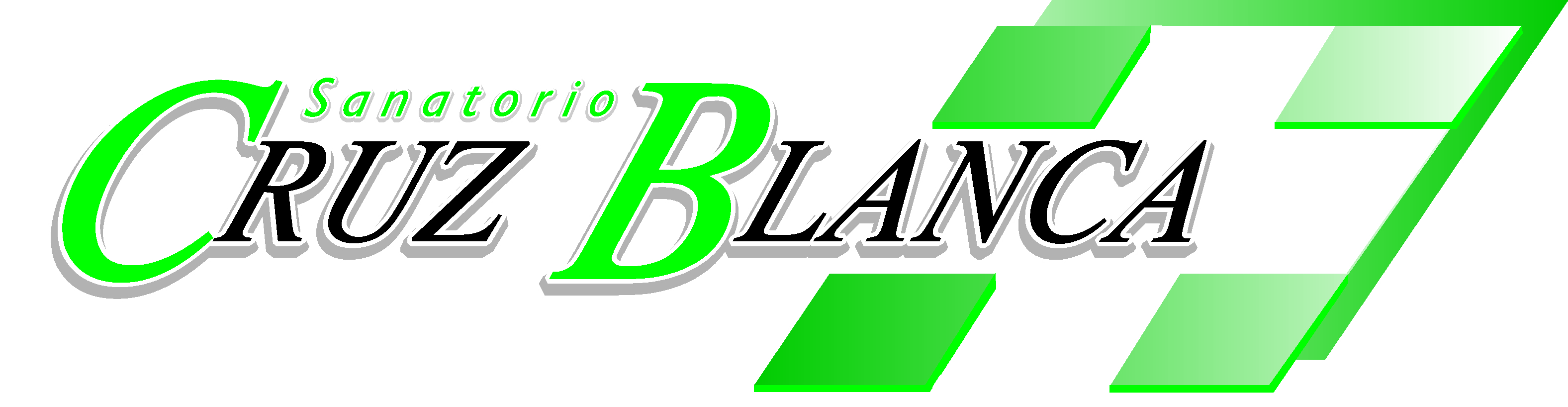 Diciembre de 2014.-Estimados asociados:Queremos informarles que el Dr. Claudio Koren dejara de pertenecer al Plantel Medico de Clínica Cruz Blanca dado que ha asumido el cargo de Director en el Hospital Churruca.No obstante,  Ud. podrá atenderse como paciente particular, en el  consultorio particular del     Dr. Koren, con un arancel menor. Le deseamos todos nuestros mejores augurios en esta nueva etapa.La Dirección.